21-ый день. День  закрытия  лагеря.1.Большой  праздничный  концерт.2.Ярмарка  «Волшебный  сундучок». Награждение  детей  грамотами  и  памятными  подарками.3.«Танцевальный  коктейль».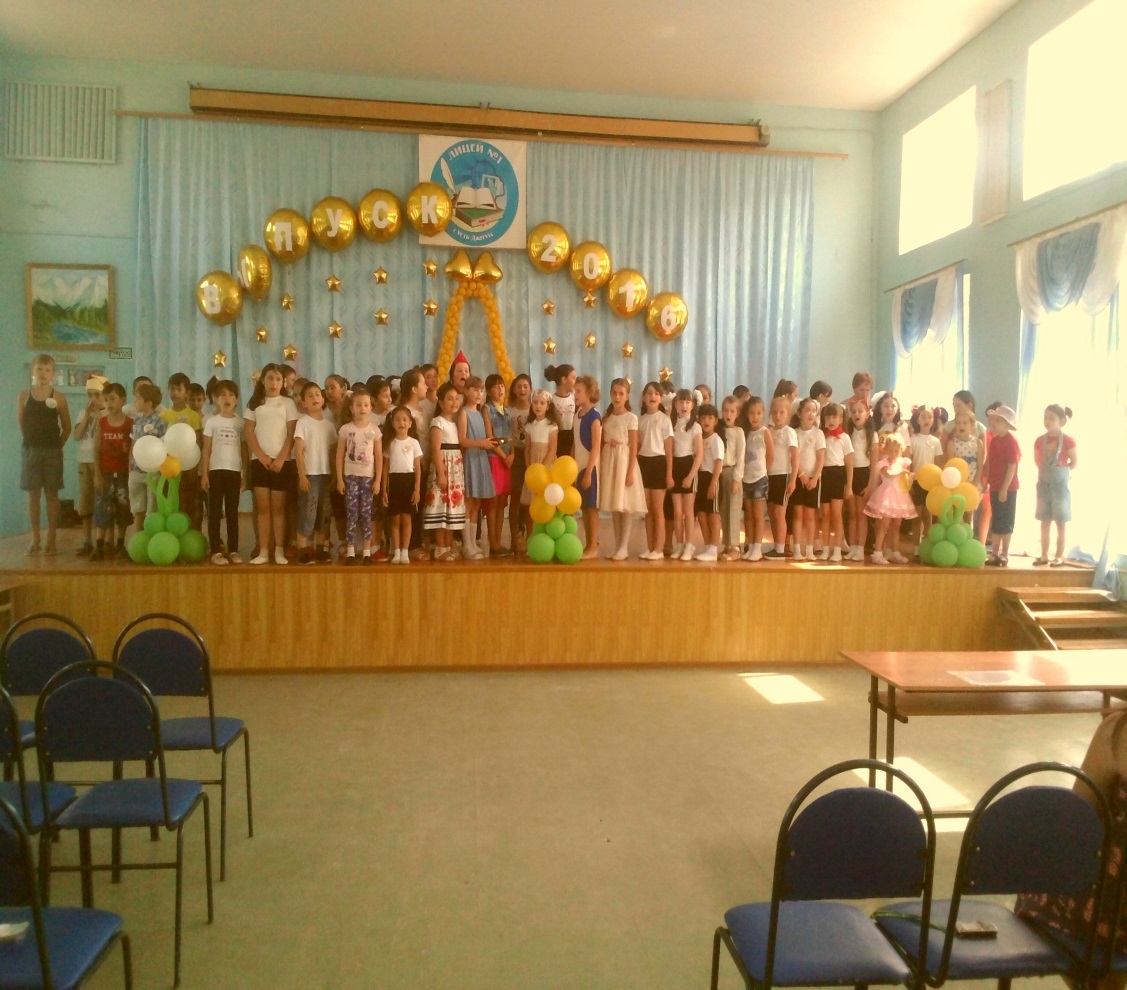 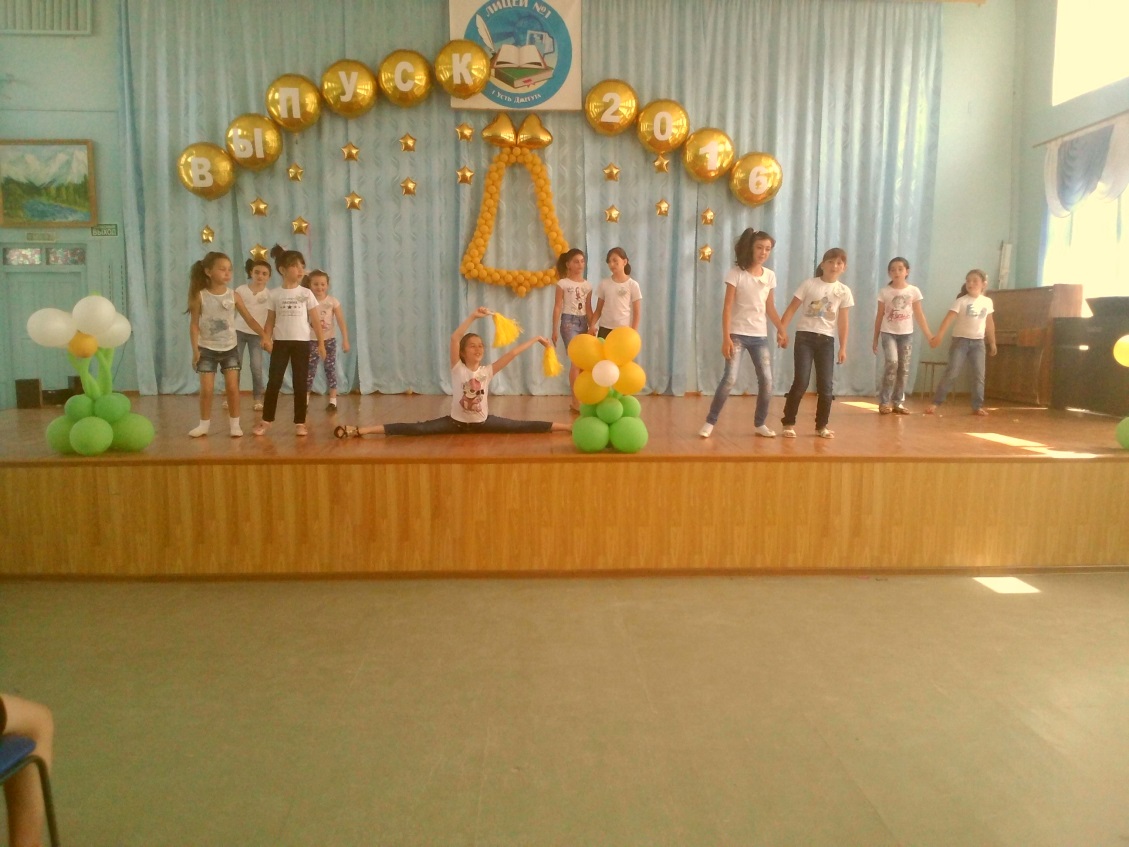 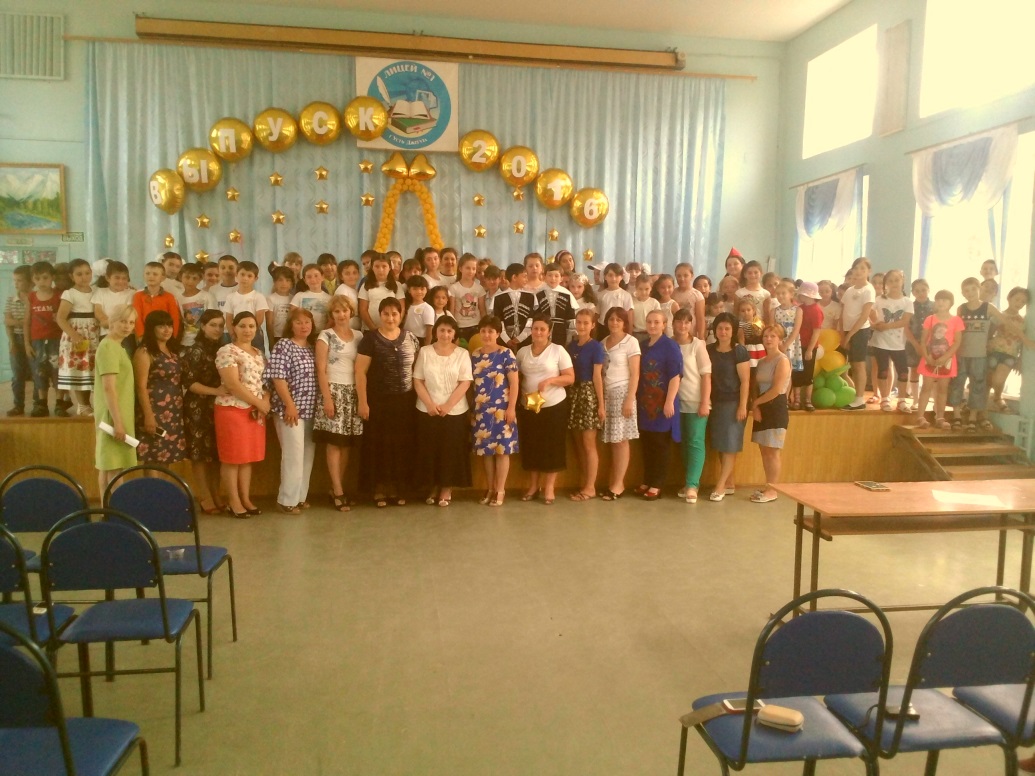 